Blok tematyczny: WielkanocTemat dnia: Jakie potrawy postawimy na świątecznym stole?Grupa wiekowa: 4-latkiData: 09.04.2020. r.Cele ogólne:utrwalenie nazw tradycyjnych potraw świątecznych;rozwijanie umiejętności składania życzeń.Cele szczegółowe:Dziecko:śpiewa i inscenizuje powitankę;formułuje skojarzenia;orientuje się w przestrzeni;posługuje się nazwami tradycyjnych potraw świątecznych;składa życzenia świąteczne;ugniata masę solną i umieszcza w foremce;utrwala zdobytą wiedzę i umiejętności;ozdabia kartkę elementami związanymi ze świętami.Środki dydaktyczne: tekst wierszyka „Raz, dwa, trzy”; gałązka bukszpanu; zdjęcia stołu wielkanocnego, mazurka, barszczu białego, rzeżuchy, owsa; wiersz Danuty Gellner pt. „Wielkanoc”; karta pracy, pocztówki wielkanocne z życzeniami, szablon pocztówki, flamastry, kredki, nożyczki, blok rysunkowy, papier kolorowy, bibuła, klej, plastelina, mąka, sól, woda, foremka. Przebieg zajęć:„Raz, dwa, trzy” - wierszyk na powitanie. Dzieci recytują wierszyk wykonując wymienione gesty.  „Raz, dwa, trzy”Na powitanie niech każdy wstanie, niech każdy wstanie – raz, dwa, trzy.A po ukłonie zaklaszcze w dłonie, zaklaszcze w dłonie – raz, dwa, trzy. „Ciepło – zimno” – zabawa integracyjna.Chowamy w sali gałązkę bukszpanu (lub inny przedmiot kojarzący się z Wielkanocą). Dziecko porusza się po pomieszczeniu. Gdy jest daleko od schowanego przedmiotu mówimy zimno. Gdy się zbliża do przedmiotu mówimy cieplej. Gdy jest blisko - ciepło. Gdy już przy samym przedmiocie - gorąco. W momencie, gdy odnajdzie przedmiot, nagradzamy dziecko brawami. Zabawę można powtórzyć kilka razy. „Jakie potrawy postawimy na świątecznym stole?” – szukanie odpowiedzi na pytanie na podstawie doświadczeń dzieci, wiersza Danuty Gellner "Wielkanoc" i ilustracji.„Wielkanoc”Danuta GellnerObudziły się pisankiWielkanocnym rankiem i wołają:- Patrzcie! Tu na stole same niespodziankiBazie srebrno-białe i baranek mały.Ten baranek ma talerzyk,Skubie z niego owies świeży.A baby pękate w cukrowych fartuchachŚmieją się wesołe od ucha do ucha!Pytania: Co na wielkanocnym stole zobaczyły pisanki?Jakie jeszcze rzeczy możemy postawić na stole?W załączniku znajdują się zdjęcia stołów wielkanocnych, a także rzeżuchy, owsa, barszczu białego i mazurka. Jeśli dziecko będzie miało problem z odpowiedzią na drugie pytanie możemy pokazać zdjęcie i poprosić dziecko o rozpoznanie co się znajduje na stole. „Stół wielkanocny” – praca z kartą pracy numer 24. Przed wykonaniem zadań z karty dziecko opisuje, co widzi na ilustracji. Może też podać nazwy poszczególnych figur geometrycznych. Karta pracy znajduje się w książce lub w załączniku poniżej.„Wielkanocna kartka” – praca plastyczna. Pokazujemy dziecku pocztówki wielkanocne i czytamy zamieszczone na nich życzenia. Dziecko powtarza czego sobie życzymy w czasie Wielkanocy, np.: dużo zdrowia, radości, pogody ducha, smacznego jajka, mokrego lanego poniedziałku (można po kolei wyklaskiwać poszczególne słowa).Następnie wykonujemy kartę wielkanocną. Można skorzystać z poniższych szablonów lub wykonać własną:http://przedszkolankowo.pl/wp-content/uploads/2017/04/wielkanoc1.jpghttp://przedszkolankowo.pl/wp-content/uploads/2017/04/wielkanoc2.jpghttp://przedszkolankowo.pl/wp-content/uploads/2017/04/wielkanoc3.jpghttp://przedszkolankowo.pl/wp-content/uploads/2017/04/wielkanoc4.jpghttp://przedszkolankowo.pl/wp-content/uploads/2017/04/wielkanoc5.jpghttp://przedszkolankowo.pl/wp-content/uploads/2017/04/wielkanoc6.jpghttp://przedszkolankowo.pl/wp-content/uploads/2017/04/wielkanoc7.jpghttp://przedszkolankowo.pl/wp-content/uploads/2017/04/wielkanoc8.jpg„Babki wielkanocne” – modelowanie masy solnej w foremce.Dziecko umieszcza masę solną (lub plastelinę) w małej foremce, dokładnie przyciskając ją palcami. Odwracają foremkę i, uderzając nią rytmicznie o stół, wydobywają babkę. Propozycje: a) Z masy solnej można zrobić również wielkanocne dekoracje.b) Zamiast modelowania masy solnej możemy wspólnie z dzieckiem upiec ciasto, pozwalając dziecku mieszać składniki, ugniatać, formować.Przepis na masę solną:1 szklanka mąki;1 szklanka soli;ok. 0,5 szklanki woda.Do głębokiej miski wsypujemy mąkę i sól. Dokładnie mieszamy i wlewamy niewielką ilość wody. Mieszamy, rozgniatamy grudki, dodajemy odrobinę wody i ponownie mieszamy. Ilość wody jest tu kluczowym czynnikiem i trzeba ją wlewać stopniowo. Ciasto wyjmujemy na stół lub stolnicę i ugniatamy, aż będzie gładkie (około 5 minut).Do uzyskania większej ilości masy używamy wielokrotności mąki i soli np. 3 szklanki mąki + 3 szklanki soli + woda. W celu zabarwienia masy solnej możemy dodać barwniki spożywcze lub np. kakao (da kolor brązowy), cynamon (beżowy), kurkumę (żółty).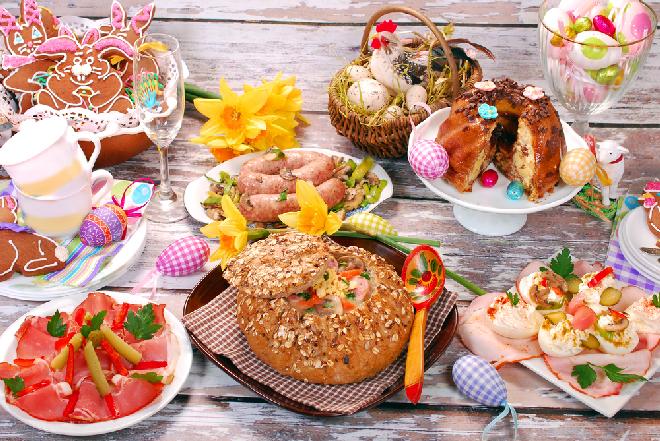 Wielkanocne stoły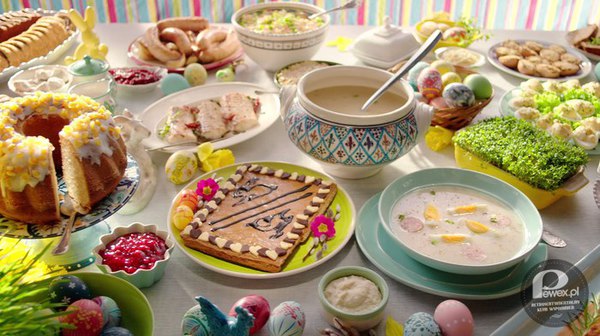 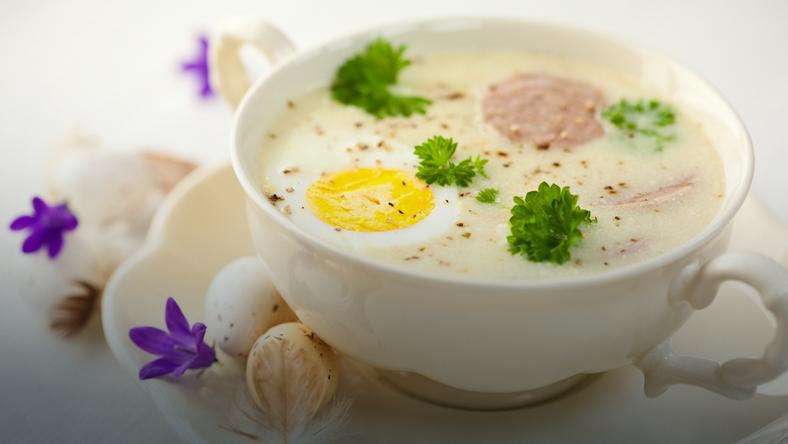 Barszcz biały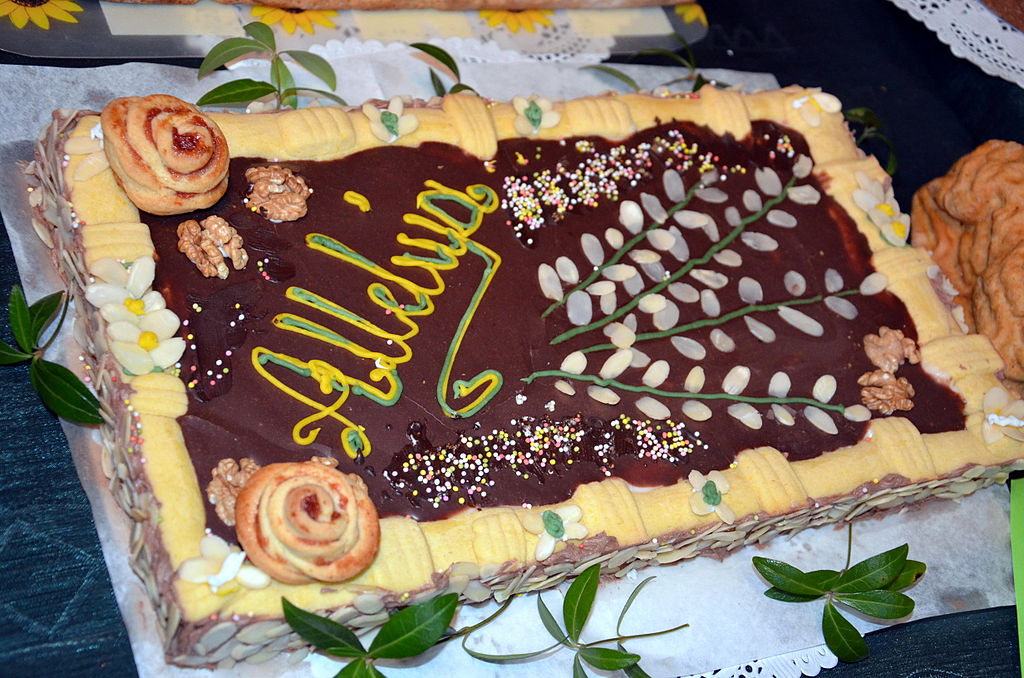 Mazurek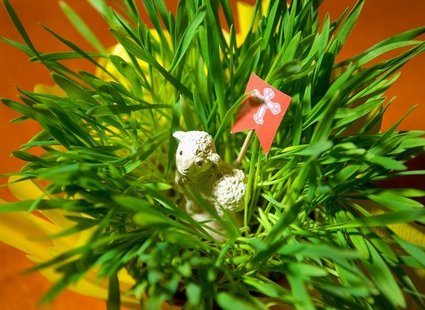 Owies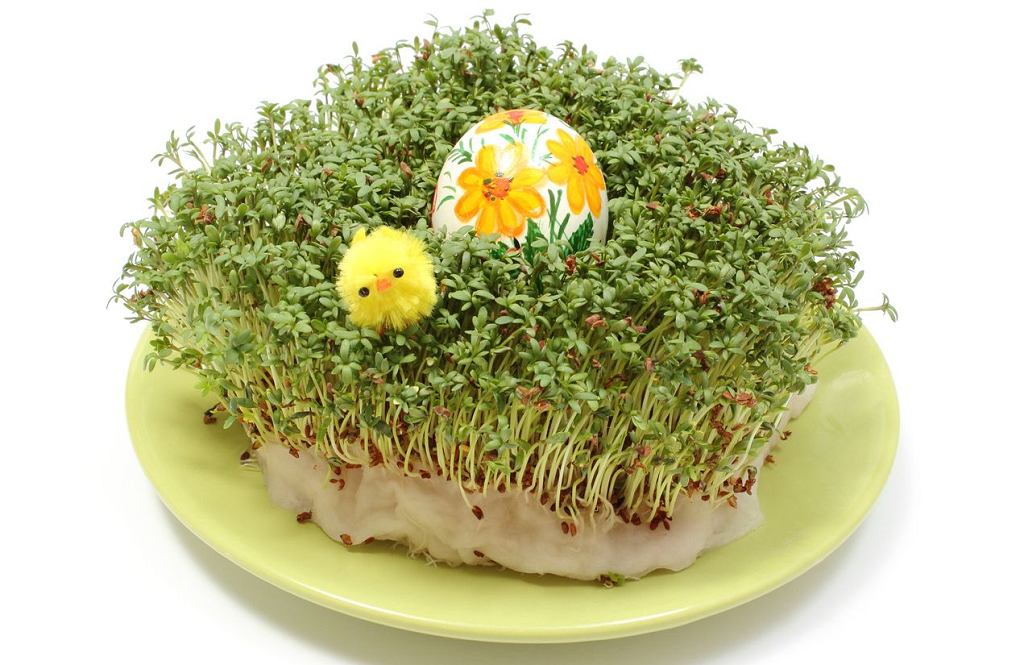 Rzeżucha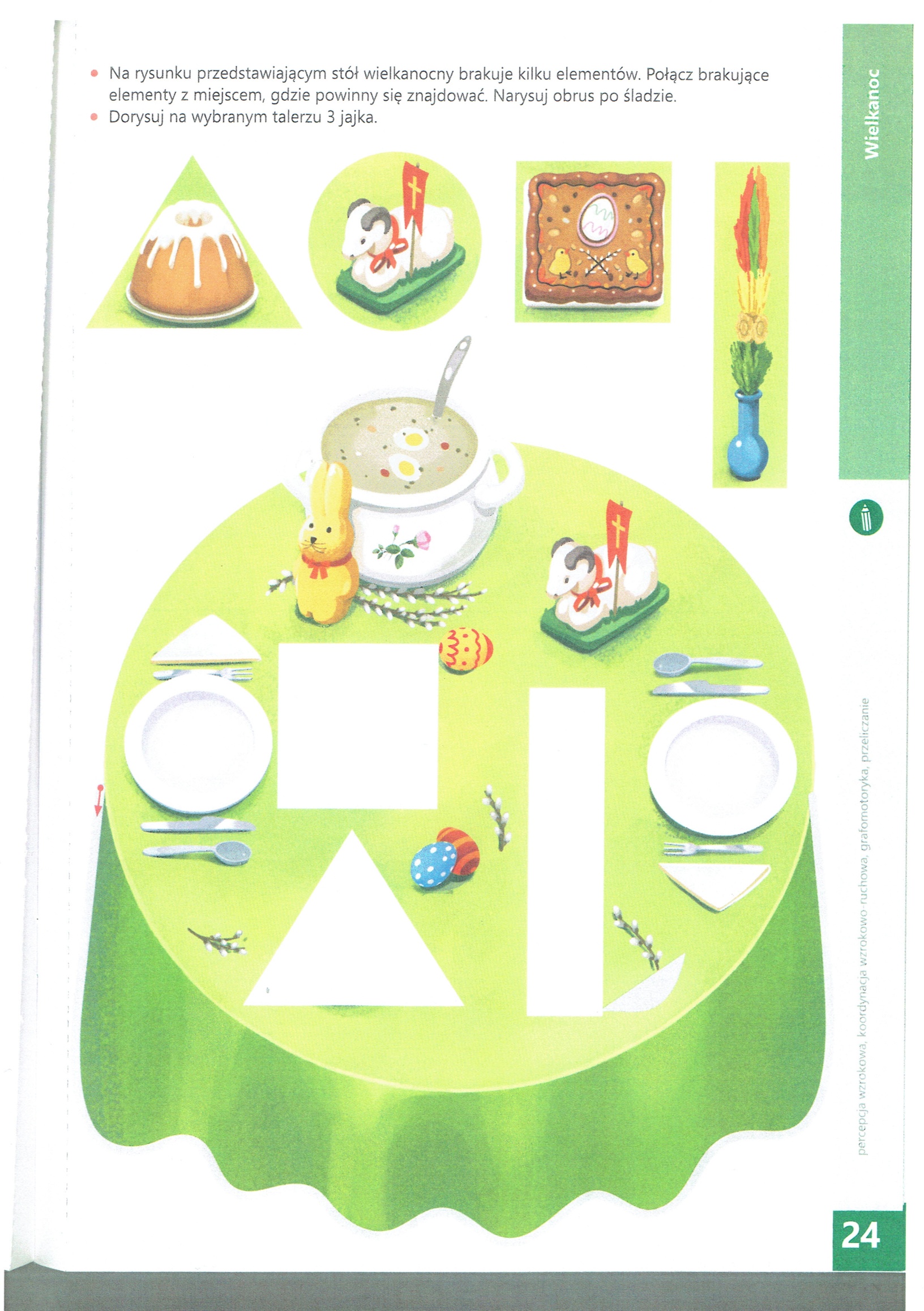 